You must be 21 years of age and have a valid driver’s license or picture ID to adopt a petPets need veterinary care throughout their lives. Before you adopt a pet, please be sure you have budgeted for food, annual veterinary visits, heartworm prevention, flea and tick prevention, vaccines, and boarding/ grooming fees. Illness, accidents, and unexpected events can occur at any time. Please DO NOT adopt a pet if you cannot provide for ongoing care!Today’s date: _________________  Name of pet you are interested in adopting: ________________________________PERSONAL INFORMATIONFirst name: __________________________________ Last name: __________________________________Address: ________________________________________________________________________________City: ____________________________________________       State: ________________       Zip: ________Home Phone: _______________________________      Cell Phone: ________________________________Work Phone: ________________________________     E-Mail Address: _____________________________I share my home with _______  Adults _______  Children - Ages of children ___________________________HOUSEHOLD INFORMATIONDoes anyone in the house have any known allergies to dogs or cats? ________________________________Do you own or rent your home? _____________________________If renting, please list landlord information below as we need this to verify that you are allowed to have a pet.Name of Landlord: _______________________________________  Phone Number: ___________________Address: _____________________________ City:_______________________  State: ____  Zip: _________How long have you lived at the current residence? __________________________Do you have a fenced yard? _____________  If so, how high? __________   What type? _________________Do you plan to move in the next few years? _______________Do you plan to find suitable housing that allows you to keep the pet? _______________CURRENT PETSCurrent pets in the household:# of indoor dogs: ______    # of outdoor dogs: ______    # of indoor cats: ______     # of outdoor cats: ______Other: ___________________________________________Are the other pets in the household spayed/neutered? _________ If no, why not? ____________________________________________________________________________Are the other pets on heartworm prevention? _________If no, why not? ____________________________________________________________________________If you have cats, are they tested for feline leukemia? _________If no, why not? ____________________________________________________________________________HISTORYHave you owned a pet before? _________What happened to your last pet? (i.e., surrendered, died, gave away, etc.) _____________________________________________________________________________________________________________________________________________________________________________________________________________Have you ever surrendered a pet? _________  If so, please explain the circumstances/reasons. ___________________________________________________________________________________________________________________________________________________________________________________________________________________________________________________________________________________RESPONSIBILITYWhere will the pet stay when you are not at home (i.e. crate, garage, house, etc.)? ______________________________________________________________________________________________________________________________________________________________________________________________________Where will he/she sleep? ___________________________________________________________________What do you estimate, as the cost of veterinary care and feeding, etc. for this pet for one year? ____________Who will be in charge of caring for the pet? _____________________________________________________Why do you want this particular pet? (i.e., feel sorry for it, too cute to leave behind. companionship, teach kids responsibility, breeding, etc.) ________________________________________________________________________________________________________________________________________________________Please list your veterinarian:  Name: __________________________________	Phone: _________________How long have you been associated with this doctor / hospital? _____________________________________Please list an additional reference of a non-family member:Name: ____________________________________     Address: ____________________________________Phone: ___________________________________      E-mail: _____________________________________ The Adoption Fee for dogs is $250.	The Adoption Fee for cats is $100.This fee includes all current vaccinations, microchip, fecal, heartworm and feline leukemia/ immunodeficiency viral testing as appropriate, and the pet is spayed or neutered. The fee also includes two months worth of Heartworm prevention.If the pet is too young for the spay/neuter surgery or completed vaccine series, it may still be released into your care but would need to be returned for completion of the vaccines or surgery.We check references and a home visit is required to complete the adoption.By signing below, you are indicating that the information provided in this application is accurate and true and agree to allow us to request a release of veterinary information on current and past pets and authorize the veterinarian or his/her representative to discuss the care you provide for your pets with a member of Hope Marie’s Fund rescue.Print name: __________________________________________		Date: ________________________Signature: ___________________________________________This application may be returned to: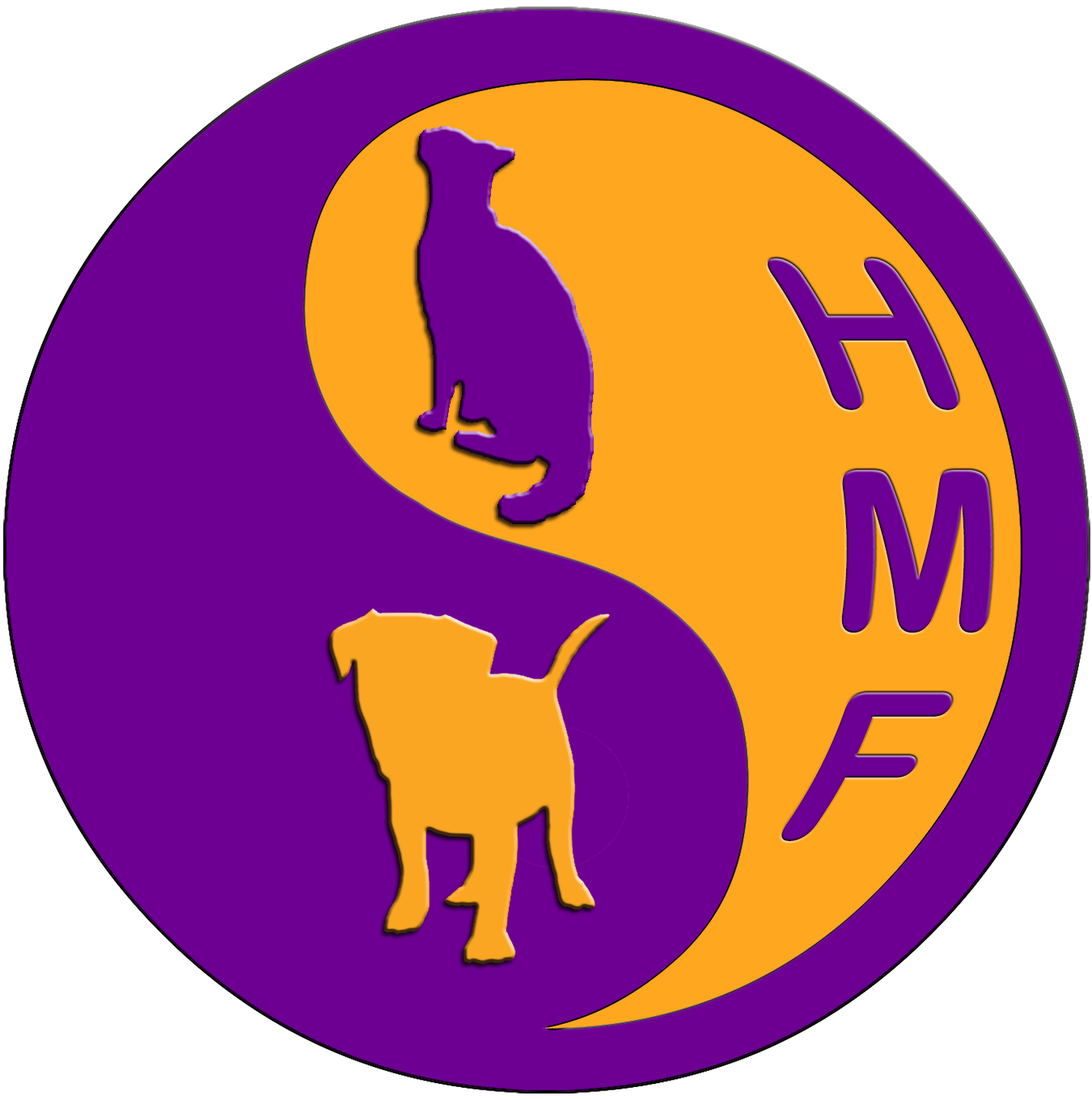 Hope Marie’s Fund Adoption ApplicationMAIL:Hope Marie’s Fundc/o Bargersville Veterinary Hospital4253 N. State Rd. 135  Franklin, IN 46131FAX:317-422-9563EMAIL:hopemariesfund@gmail.com 